Lesson 9: Subtraction Algorithms (Part 2)Standards AlignmentsTeacher-facing Learning GoalsAnalyze and use a subtraction algorithm with the numbers written in expanded form.Student-facing Learning GoalsLet’s learn more about our first subtraction algorithm.Lesson PurposeThe purpose of this lesson is for students to subtract within 1,000 using a subtraction algorithm that records numbers in expanded form.Previously, students learned to record subtraction using an algorithm in which the numbers are written in expanded form. They made connections between the structure and steps of the algorithm to those of base-ten diagrams that represent the same subtraction. In this lesson, students take a closer look at the algorithm and use it to find differences. They also examine a common error in subtracting numbers when decomposition of a place value unit is required. When students discuss shown work, they construct viable arguments and critique the reasoning of others (MP3).Access for: Students with DisabilitiesEngagement (Activity 2) English LearnersMLR8 (Activity 2)Instructional RoutinesTrue or False (Warm-up)Materials to GatherBase-ten blocks: Activity 1, Activity 2Lesson TimelineTeacher Reflection QuestionToday students were able to analyze a common error when subtracting within 1,000 before they used an algorithm to subtract. How did the analysis of the error affect their work with subtracting within 1,000?Cool-down(to be completed at the end of the lesson)  5minHow Did Andre Subtract?Standards AlignmentsStudent-facing Task StatementAndre found the value of . His work is shown.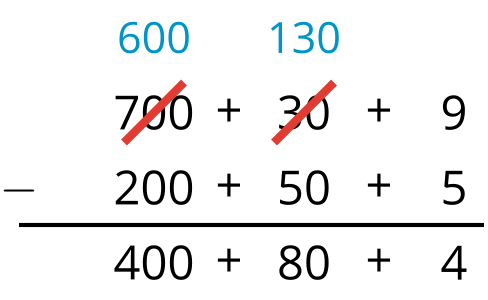 Explain how he subtracted and the value he found for .Student ResponsesSample response: First, Andre wrote 739 and 255 in expanded form and stacked them. Then, he subtracted 5 from 9 and got 4. Then, he realized he didn’t have enough tens to subtract 50 from 30 so he decomposed a 100 from the 700 into 10 tens to get 130. 130 minus 50 is 80 and 600 minus 200 is 400. His answer is 484.Building On2.NBT.B.7Addressing3.NBT.A.2Building Towards3.NBT.A.2Warm-up10 minActivity 115 minActivity 220 minLesson Synthesis10 minCool-down5 minAddressing3.NBT.A.2